Znak sprawy: DZP-271-37/22						Kraków, dnia 17 lutego 2022r.Zamawiający:
Samodzielny Publiczny Zakład Opieki Zdrowotnej
Uniwersytecka Klinika Stomatologiczna w Krakowie,ul. Montelupich 4, 31-155 KrakówInformacja o wyborze oferty 
publikowana na stronie WWW Dotyczy: zamówienia publicznego realizowanego w trybie podstawowym bez przeprowadzenia negocjacji zgodnie z art. 275 pkt 1 ustawy z 11 września 2019 r. – Prawo zamówień publicznych (Dz.U. poz. 2019 z  późn. zm.) nt. „Sukcesywna dostawa materiałów medycznych jednorazowego użytku, odpowiednio w odniesieniu od jednej do sześciu części zamówienia”. Identyfikator postępowania (ID): 1db5e81b-11bf-48a3-bbe5-0d1fcdde159f, adres strony prowadzonego postępowania: https://miniportal.uzp.gov.pl/
Działając na podstawie art. 253 ust. 2 ustawy Pzp, zamawiający informuje, że dokonał wyboru oferty najkorzystniejszej. Jako ofertę najkorzystniejszą dla Części nr 1 uznano ofertę nr 4, złożoną przez Wykonawcę: Przedsiębiorstwo Handlowo-Usługowe ANMAR Sp. z o.o., Sp. K., Ul. Strefowa 22, 43-100 TychyRanking złożonych ofert Część nr 1:*Zamawiający wskazuje nazwę albo imię i nazwisko, siedzibę albo miejsce zamieszkania, jeżeli jest miejscem wykonywania działalności wykonawcy, którego ofertę wybrano, oraz nazwy albo imiona i nazwiska, siedziby albo miejsca zamieszkania, jeżeli są miejscami wykonywania działalności wykonawców, którzy złożyli ofertyJako ofertę najkorzystniejszą dla Części nr 2 uznano ofertę nr 4, złożoną przez Wykonawcę: Przedsiębiorstwo Handlowo-Usługowe ANMAR Sp. z o.o. Sp. K., Ul. Strefowa 22, 43-100 TychyRanking złożonych ofert Część nr 2:*Zamawiający wskazuje nazwę albo imię i nazwisko, siedzibę albo miejsce zamieszkania, jeżeli jest miejscem wykonywania działalności wykonawcy, którego ofertę wybrano, oraz nazwy albo imiona i nazwiska, siedziby albo miejsca zamieszkania, jeżeli są miejscami wykonywania działalności wykonawców, którzy złożyli ofertyJako ofertę najkorzystniejszą dla Części nr 3 uznano ofertę nr 2, złożoną przez Wykonawcę: ZARYS International Group Sp. z o.o., Sp. K., Ul. Pod Borem 18, 41-808 ZabrzeRanking złożonych ofert Część nr 3:*Zamawiający wskazuje nazwę albo imię i nazwisko, siedzibę albo miejsce zamieszkania, jeżeli jest miejscem wykonywania działalności wykonawcy, którego ofertę wybrano, oraz nazwy albo imiona i nazwiska, siedziby albo miejsca zamieszkania, jeżeli są miejscami wykonywania działalności wykonawców, którzy złożyli ofertyJako ofertę najkorzystniejszą dla Części nr 4 uznano ofertę nr 4, złożoną przez Wykonawcę: Przedsiębiorstwo Handlowo-Usługowe ANMAR Sp. z o.o. Sp. K., Ul. Strefowa 22, 43-100 TychyRanking złożonych ofert Część nr 4:*Zamawiający wskazuje nazwę albo imię i nazwisko, siedzibę albo miejsce zamieszkania, jeżeli jest miejscem wykonywania działalności wykonawcy, którego ofertę wybrano, oraz nazwy albo imiona i nazwiska, siedziby albo miejsca zamieszkania, jeżeli są miejscami wykonywania działalności wykonawców, którzy złożyli ofertyJako ofertę najkorzystniejszą dla Części nr 5 uznano ofertę nr 1, złożoną przez Wykonawcę: Aesculap Chifa Sp. z o.o., Ul. Tysiąclecia 14, 64-300 Nowy TomyślRanking złożonych ofert Część nr 5:*Zamawiający wskazuje nazwę albo imię i nazwisko, siedzibę albo miejsce zamieszkania, jeżeli jest miejscem wykonywania działalności wykonawcy, którego ofertę wybrano, oraz nazwy albo imiona i nazwiska, siedziby albo miejsca zamieszkania, jeżeli są miejscami wykonywania działalności wykonawców, którzy złożyli ofertyJako ofertę najkorzystniejszą dla Części nr 6 uznano ofertę nr 2, złożoną przez Wykonawcę: ZARYS International Group Sp. z o.o., Sp. K., Ul. Pod Borem 18, 41-808 ZabrzeRanking złożonych ofert Część nr 6:*Zamawiający wskazuje nazwę albo imię i nazwisko, siedzibę albo miejsce zamieszkania, jeżeli jest miejscem wykonywania działalności wykonawcy, którego ofertę wybrano, oraz nazwy albo imiona i nazwiska, siedziby albo miejsca zamieszkania, jeżeli są miejscami wykonywania działalności wykonawców, którzy złożyli ofertyDYREKTORUniwersyteckiej Kliniki Stomatologicznej w KrakowieMarek Szwarczyński………………………………………………………………………………Kierownik zamawiającego lub osoba upoważniona do podejmowania czynności w jego imieniu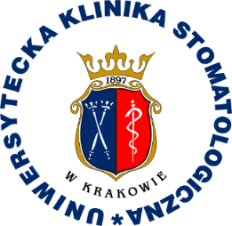 Uniwersytecka Klinika Stomatologicznaw Krakowie31-155 Kraków, ul. Montelupich 4tel. 012 424 54 24                  fax 012 424 54 90Numer ofertyWykonawca*Kryterium 1Cena/kosztWartość z oferty [brutto]Kryterium 1Cena oferty – waga 60%przyznana punktacjaKryterium 2Termin dostawyWartość 
z ofertyKryterium 2Termin dostawy – waga 40%przyznana punktacjaŁączna punktacja4Przedsiębiorstwo Handlowo-Usługowe ANMAR Sp. z o.o., Sp. K. 
Ul. Strefowa 22, 43-100 TychyNIP 6462538085100 924,09 zł60,001-2 dniowy
termin dostawy40,00100,00Numer ofertyWykonawca*Kryterium 1Cena/kosztWartość z oferty [brutto]Kryterium 1Cena oferty – waga 60%przyznana punktacjaKryterium 2Termin dostawyWartość z ofertyKryterium 2Termin dostawy – waga 40%przyznana punktacjaŁączna punktacja4Przedsiębiorstwo Handlowo-Usługowe ANMAR Sp. z o.o. Sp. K. 
Ul. Strefowa 22, 43-100 TychyNIP 646253808549 644,21 zł60,001-2 dniowy termin dostawy40,00100,00Numer ofertyWykonawca*Kryterium 1Cena/kosztWartość z oferty [brutto]Kryterium 1Cena oferty – waga 60%przyznana punktacjaKryterium 2Termin dostawyWartość z ofertyKryterium 2Termin dostawy – waga 40%przyznana punktacjaŁączna punktacja2ZARYS International Group Sp. z o.o. Sp. K. 
Ul. Pod Borem 18, 41-808 ZabrzeNIP 648199771838 964,93 zł60,001-2 dniowy termin dostawy40,00100,004Przedsiębiorstwo Handlowo-Usługowe ANMAR Sp. z o.o. Sp. K. 
Ul. Strefowa 22, 43-100 TychyNIP 646253808549 449,89 zł47,281-2 dniowy termin dostawy40,0087,28Numer ofertyWykonawca*Kryterium 1Cena/kosztWartość z oferty [brutto]Kryterium 1Cena oferty – waga 60%przyznana punktacjaKryterium 2Termin dostawyWartość z ofertyKryterium 2Termin dostawy – waga 40%przyznana punktacjaŁączna punktacja4Przedsiębiorstwo Handlowo-Usługowe ANMAR Sp. z o.o., Sp. K. 
Ul. Strefowa 22, 43-100 TychyNIP 646253808582 181,91 zł60,001-2 dniowy termin dostawy40,00100,00Numer ofertyWykonawca*Kryterium 1Cena/kosztWartość z oferty [brutto]Kryterium 1Cena oferty – waga 60%przyznana punktacjaKryterium 2Termin dostawyWartość z ofertyKryterium 2Termin dostawy – waga 40%przyznana punktacjaŁączna punktacja1Aesculap Chifa Sp. z o.o. 
Ul. Tysiąclecia 14, 64-300 Nowy TomyślNIP 788000882956 656,80 zł60,001-2 dniowy termin dostawy40,00100,00Numer ofertyWykonawca*Kryterium 1Cena/kosztWartość z oferty [brutto]Kryterium 1Cena oferty – waga 60%przyznana punktacjaKryterium 2Termin dostawyWartość z ofertyKryterium 2Termin dostawy – waga 40%przyznana punktacjaŁączna punktacja2ZARYS International Group Sp. z o.o. Sp. K. 
Ul. Pod Borem 18, 41-808 ZabrzeNIP 648199771863 777,56 zł60,001-2 dniowy termin dostawy40,00100,003J. CHODACKI, A. MISZTAL „MEDICA” Sp. J.Ul. Przemysłowa 4A, 59-300 LubinNIP 692100862079 879,20 zł47,901-2 dniowy termin dostawy40,0087,904Przedsiębiorstwo Handlowo-Usługowe ANMAR Sp. z o.o., Sp. K. Ul. Strefowa 22, 43-100 TychyNIP 6462538085125 139,60 zł30,581-2 dniowy termin dostawy40,0070,58